Информация о  проведенных мероприятиях, посвященных Дню Первого Президента РК (в рамках месячника с 23.11 по 19.12.2020 г.) в КГУ «Школа – гимназия № 12» акимата г. Усть - КаменогорскаИсп. Ф.И.О., должность: Карпова Екатерина Вадимовна – Старшая вожатаяТел. 87055238855№ п/пМероприятие (название, задачи, форма проведения)Сроки проведенияОхват/участники (уч-ся, классы, педагоги, родители)Ссылки на размещение (сайты, соц. сети), статьи в СМИ (указать где) Скрины проведенных мероприятий 1Классный час ко Дню Первого Президента30 ноября(1-11 классы)851 учащийсяhttp://12-oskemen.mektebi.kz/376-klassnye-chasy-ko-dnju-pervogo-prezidenta-rk.html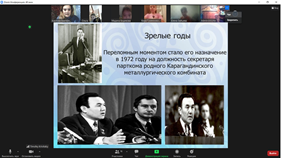 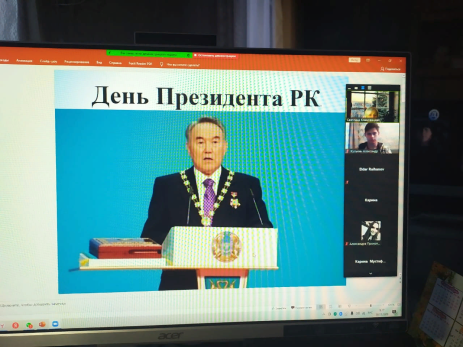 2Викторина по документальному фильму «Линии жизни»16-26 ноября( 5 – 11 классы) 447 учащихсяhttps://www.instagram.com/tv/CILn6DYl1n0/?igshid=1q9rz2fbeskkz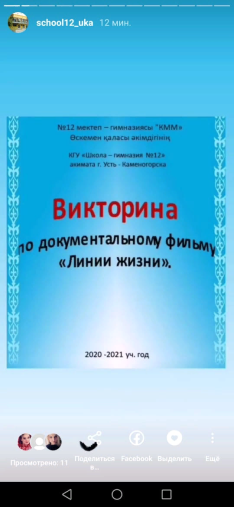 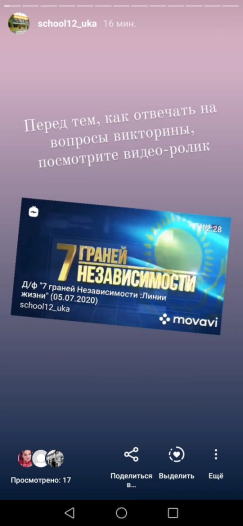 3Конкурс рисунков «Мой Первый Президент»23-28 ноября( 1 – 4 классы) 404 учащихсяhttps://www.instagram.com/tv/CIKTkwJFhGc/?igshid=1otl5vrqht0gc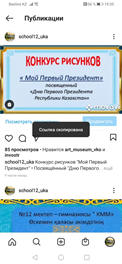 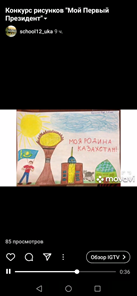 4Приём в ряды «Жас ұлан»До 30 ноября(5-8 классы)37 учащихся  https://www.instagram.com/p/CIMzi-epzJw/?igshid=19ek2zkeefauy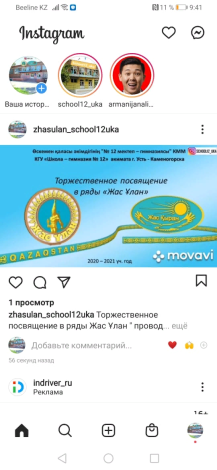 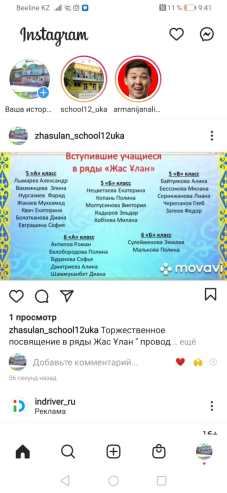 5Книжная выставка «Замечательный гражданин века»До 5 декабря(1-11 классы)851 учащийсяhttps://www.instagram.com/p/CILwTN_rEhY/?igshid=1q2xf82417lg2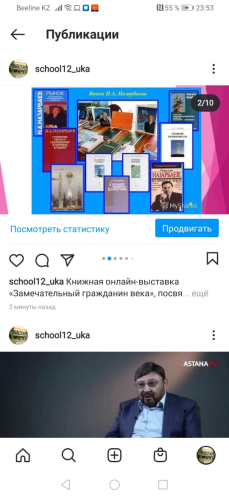 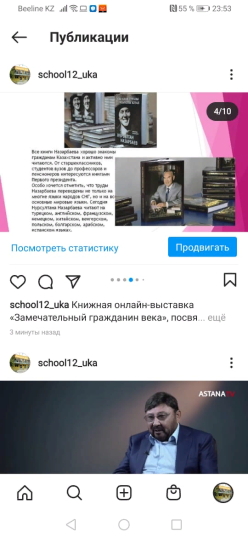 6Видео-презентация «Мой первый Президент» от комитета Жас ұланДо 30 ноября(1-11 классы)851 учащийсяhttps://www.instagram.com/tv/CILN_jJJwRu/?igshid=1b0tltq4wdplj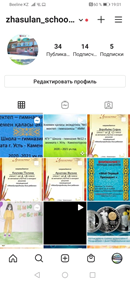 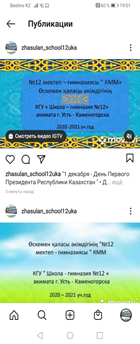 